ROUND ROCK HIGH SCHOOLGolf Handbook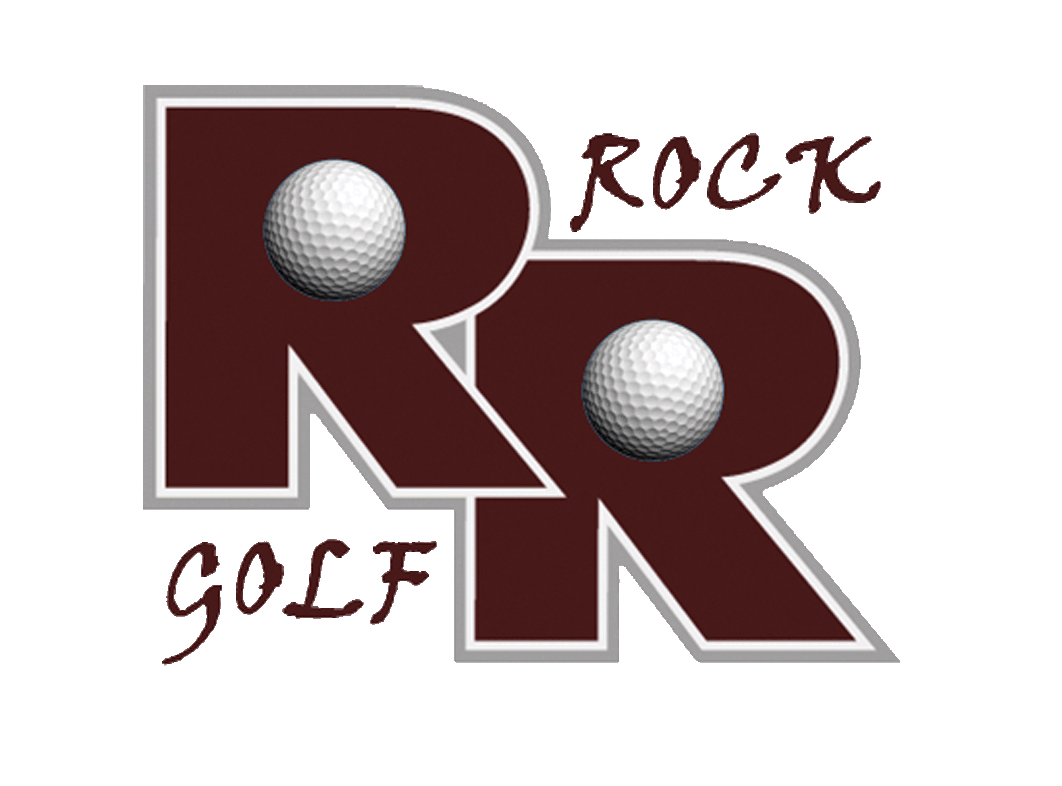 ATHLETIC HANDBOOK FOR STUDENT ATHLETES AND PARENTSRebecca Norris, Head Girl’s Golf Coach (512-428-7937)Benjamin Lee, Head Boy’s Golf Coach (512-464-6248)Round Rock High SchoolWELCOME TO ROUND ROCK HIGH SCHOOL ATHLETICSDear Parent(s), Guardian(s) and Players:Congratulations on being a part of the Round Rock High School golf program! It’s going to be an exciting year with new challenges, different and/or new goals, expectations and successes. For many years, RRHS athletes have performed at an exceptionally high level and have done so with utmost respect for the game, their opponents and themselves. This year, expect more of the same. This year, our young men and young women are expected to continue being HIC’s.  That is, men and women with HONOR, INTEGRITY and CHARACTER. Golf, as you know, is a game of all three of those components and without them, the individual and team will suffer. High school athletics can be an exciting and wonderful educational experience, both on the playing surface and in the classroom. It is my hope, and the hope of all the employees here at RRHS, that your child will seize the opportunities the school provides. The proceeding booklet contains information regarding policies, practices and regulations that will govern the golf program at Round Rock High School. I believe that this information will help answer many of your questions regarding the golf program.I look forward to your association with not only the golf program, but with the entire athletic department here at Round Rock High School. Thank you for your continued support.Sincerely,Rebecca NorrisHead Girl’s Golf CoachBenjamin LeeHead Boy’s Golf CoachPHILOSOPHYThe UIL Athletic Program at Round Rock High School is committed to excellence.  We plan to provide an educational process in a safe school environment that will foster critical thinking and acquisition of knowledge and skills, a self-discipline that will encourage academic excellence, self-sufficiency, and personal responsibility and respect for diversity. All which will prepare students for life-long learning, a high standard of ethics and willingness to make a positive contribution to society.Athletics is an extension of the school day.  It is a privilege and honor to represent RRHS as an athlete, not a right.  Our coaches are charged with the responsibility to teach values of accepting success graciously, accountability, citizenship, sportsmanship, confidence, tolerance, and handling disappointment. Also, they are challenged to teach leadership, organizational skills, participation within the rules, performing under pressure, persistence, work ethic, responsibility, sacrifice, self-discipline, social skills, striving toward excellence, taking instruction, physical well-being, and TEAMWORK.Participation in extracurricular activities is available to all students, providing they are in good standing academically, are good school citizens, meet any requirements set down by RRISD officials and its coaches.  Participation in the program is a privilege, which students earn by maintaining these standards as well as displaying they are able to contribute to the team in an area that coaching staff feels fit.  The Round Rock Athletic Department and the Principal set additional policies, regulations and rules. Under UIL guidelines, local athletic departments are allowed to set additional policies, rules and/or regulations as long as they are not less restrictive than those stipulated by the UIL.A portrait of a ROCK GOLFERStrong Work EthicPositive AttitudeGood Communication SkillsTime Management AbilitiesProblem-Solving SkillsTeam PlayerSelf-ConfidentAbility To Accept And Learn From Criticism/ChangeFlexibility/AdaptabilityWorks Well Under PressureYou will notice that these 10 traits are precisely the same traits employers are hunting for in their employees. Athletics, not just golf, prepares student-athletes for much more than competition in high school. We expect our athletes to grow in these areas throughout their years in ALL programs associated with Round Rock High School. In doing so, they will be well prepared to succeed post high school graduation.RRISD Eligibility Calendar 2019-2020SEPTEMBER 20 END OF 6 WEEKS GRADING PERIODSEPTEMBER 27 ELIGIBILITY CHECK GAIN OR LOSE (GAIN BYCREDITS ONLY)OCTOBER 11 IPR GRADE CHECK DATEOCTOBER 18 ELIGIBILITY CHECK GAIN ONLYNOVEMBER 1 END OF 6 WEEKS GRADING PERIODNOVEMBER 8 ELIGIBILITY CHECK GAIN OR LOSENOVEMBER 22 IPR GRADE CHECK DATEDECEMBER 9 ELIGIBILITY CHECK GAIN ONLYDECEMBER 19 END OF 6 WEEKS GRADING PERIODJANUARY 15 ELIGIBILITY CHECK GAIN OR LOSEJANUARY 27 IPR GRADE CHECK DATEFEBRUARY 3 ELIGIBILITY CHECK GAIN ONLYFEBRUARY 14 END OF 6 WEEKS GRADING PERIODFEBRUARY 21 ELIGIBILITY CHECK GAIN OR LOSEMARCH 6 IPR GRADE CHECK DATEMARCH 13 ELIGIBILITY CHECK GAIN ONLYAPRIL 3 END OF 6 WEEKS GRADING PERIODAPRIL 10 ELIGIBILITY CHECK GAIN OR LOSEAPRIL 24 IPR GRADE CHECK DATEMAY 1 ELIGIBILITY CHECK GAIN ONLYCOMMUNICATION YOU SHOULD EXPECT FROM THE COACH – Discipline ProtocolExpectations the coach has for your child.Locations and times of all practices and tournamentsMondays/Tuesdays: Blackhawk Golf ClubWednesdays/Thursdays: Teravista Golf ClubFridays: in classroom/check-inTeam requirements; i.e., practices, workouts, tournamentsDiscipline that may result in the denial of your child’s participation1st offense: suspension from tournament(s)/dismissal from the team2nd offense: dismissal from the teamCOMMUNICATION COACHES EXPECT FROM PARENTSAs your child becomes involved in the programs at Round Rock High School, they will experience some of the most rewarding moments of their lives. It is important to understand that there also may be times when things do not go the way you and your child wishes. At these times, discussion with the coach by both child and parent is encouraged.APPROPRIATE CONCERNS TO DISCUSS WITH COACHESThe treatment of your child, mentally and physicallyWays to help your child improveConcerns about your child’s behaviorIt is very difficult to accept your child’s not making a certain team as much as you may hope. Coaches take their profession seriously. I make judgment decisions based on what they believe to be the best for all students involved. As you have seen from the list above, certain things can be and should be discussed with your child’s coach. Other things, such as those that follow, must be left to the discretion of the coach.ISSUES NOT APPROPRIATE TO DISCUSS WITH COACHESTeam strategyCoaching DecisionsOther student-athletesThere are situations that may require a conference between the coach and the parent. These are to be encouraged. It is important that both parties involved have a clear and open-minded understanding of the other’s position. If a conference pertains to your son/daughter, (s)he may be required to be involved in the discussion and therefore needs to attend the meeting as well.  When these conferences are necessary, the following procedure should be followed to help promote a resolution to the issue of concernIf there is a concern to discuss with a coach, the procedure should be as follows:Please encourage your child to speak directly with the coach; many times this can take care of the problem.Call to set up an appointment.Please do not attempt to confront a coach during a contest or practice. If a meeting with a coach did not provide a satisfactory resolution, call and set up an appointment with the Athletic Coordinator or Principal of RRHS to discuss the situation.DO NOT CALL A COACH AT HOME!!!! A coach’s time with family is severely limited during the season. The family’s privacy should be respected.COMMITMENT- High school athletics demand much more commitment than a club or recreational activity. Students should make themselves aware of the time commitment prior to coming out for the team and understand that high school athletics will take precedence over club sports.  Round Rock policy states: Once an athlete is established on a team, he may not leave one team (voluntarily or due to dismissal by the coach) and try out for another team without the consent of both coaches involved and the Athletic Coordinator.SCHOOL HOLIDAYS, FAMILY VACATIONS, EXTENDED ABSENCES - Every team member is expected to be present for all team practices and selected tournaments. Because of scheduling parameters, some of our teams practice and/or play during scheduled school vacations. Student-Athletes should plan to be present, if chosen for participation, for all. If by chance an athlete misses, they will be required to make-up the lost practice time, could possibly be withheld from contests, and possible dismissal from the team. PUNCTUALITY (practice, meetings, team functions, etc.) - In order to be able to be successful in anything, it is imperative that you are on time.  Being punctual is important for you in order to be abreast of the specific situation.  The time instructed is considered a starting time.  It is important to your teammates and coaches, so they are not forced to waste time getting the tardy individuals up to speed on the current situation. Allow for traffic, trains, and other unexpected delays.  Be on time to everything.  Recurring tardiness will be dealt with by the Head Coach.DAILY TEAM ATTENDANCE Team practices are NOT optional and your son/daughter must be present.  If an athlete is going to miss practice for medical purposes, please use the following guidelines to make sure proper notification is given (No one is too sick to call.  Athletes will be responsible!). Consequences for not attending practice(s) could range from being withheld from tournaments to a possible dismissal from the golf program. Coach must be contacted personally prior to practice (via email).It is the responsibility of the athlete and not the parent to make the notification.Extenuating circumstances will be considered by the coach.Note: Student-athletes are excused on a case-by-case basis at the head coaches’ discretion. School Attendance And Tardiness - Round Rock High School student-athletes are reminded at the beginning of each season of the requirements for good school and team citizenship. They are as follows: come to school every day, be on time for school and classes, attend all classes, do your homework, and behave at all times in a mature manner. The abuse of any of these citizenship requirements could result in suspension or dismissal from an athletic team.EligibilityEligibility for UIL Participants for the First Six WeeksUIL participants are eligible to participate in contests during the first six weeks of the school year provided the following standards have been met:Students beginning grade nine and below must have been promoted from a lower grade prior to the beginning of the current school year.Students beginning their second year of high school must have earned five credits which count toward state high school graduation requirements.Students beginning their third year of high school either must have earned a total of ten credits which count toward state high school graduation credits or have earned a total of five credits which count toward state high school graduation requirements during the 12 months preceding the first day of the current school year.Students beginning their fourth year of high school either must have earned a total of 15 credits which count toward state high school graduation credits or have earned a total of five credits which count toward state high school graduation requirements during the 12 months preceding the first day of the current school year.Exception:  High school students transferring from out-of-state may be eligible for the first six weeks of school if they meet the criteria cited above or school officials are able to determine that they would have been eligible if they had remained in the out-of-state school from which they are transferring.RRISD Transfer and Movement Policy As per FDB (REGULATION) “A high school student who transfers or moves from one attendance zone to another will be ineligible for varsity competition in UIL school-sponsored athletics in the receiving high school for one year from the date of entry into the receiving school.”  The one year wait will also be applied again should the student transfer back to their home campus or transfer to another school in the district, or have their transfer revoked for any reason. Transfer to an IB Program is an exception to this rule. (2014)Eligibility StandardsAccording to UIL standards, students are eligible to represent their school in interscholastic activities if they:Have not graduated from high school.Are full-time, day students in the school, and have been in regular attendance at the school since the 6th class day of the present school year, or have been in regular attendance for 15 or more calendar days before the contest or competition.Are enrolled in a four year, normal program of high school courses, and initially enrolled in the 9th grade not more than 4 years ago nor in the 10th grade not more than 3 years ago.Were not recruited.Are not in violation of the awards rule.Meet the specific eligibility requirements for athletic competition.Are less than 19 years old on Sept. 1 preceding the contest or have been granted eligibility based on a disability that delayed their education by at least one year.Live with parents inside the school district attendance zone their first year of attendance.Have not moved or changed schools for athletic purposes.Have not violated the athletic amateur rule – students may not accept money or other valuable consideration (wearable, saleable, or usable items) for participating in any athletic sport during any part of the year.  Athletes cannot allow their names to be used for the promotion of any product, plan, or service.Were eligible according to the fifteen day rule and the residence rule prior to district certification.A foreign exchange student must receive written approval from the UIL Foreign Exchange Waiver Officer for varsity athletics.Students shall have not violated any provision of the summer camp rule – Incoming 10-12 grade students shall not attend a camp in which a 7-12 grade coach from their school district attendance zone works with, instructs, transports, or registers that student in camp.Students who have participated in athletics at another school since the eighth grade, which is not a feeder school to the student’s present high school, must have a PAPF form approved by the District Executive Committee on file in order to participate in varsity athletics.Eligibility for All Extracurricular Participants After First Six Weeks of the School YearA student who receives, at the end of any grading period (after the first six weeks of the school year), a grade below 70 in any class (other than an identified class eligible for exemption) may not participate in extracurricular activities for three weeks.  An ineligible student may practice.  The student regains eligibility after seven calendar days following a grading period or the three school weeks evaluation period when Interim Grade Reports (IPR) or Report Cards indicate that he or she has earned a passing grade (70 or above) in all classes, other than those that are exempted. All schools must check grades for all participants at the end of the first six weeks of the school year.  From that point, grades are checked at the end of each grading period. Students who pass remain eligible until the end of the next grading period.  All coaches are responsible for obtaining official grade reports before a student represents the school. RRISD provides an annual UIL Calendar.  Further explanation includes:All students are eligible during a school holiday of a full calendar week or more. If a grading period or three school week evaluation period ends on the last day of classes prior to a school holiday of one calendar week or more (spring break, winter holidays) the seven calendar day grace period to lose eligibility or regain eligibility begins the first day that classes resume.Students lose eligibility for a three school week period.  For purposes of the law, “three school weeks” is defined as 15 class days.  Exception: One, but only one of the three school weeks may consist of only three or four class days, provided school has been dismissed for a scheduled holiday period.  Two class days does not constitute a “school week” for purposes of this law except Thanksgiving week if schools are on holiday Wednesday, Thursday, and Friday.A student who receives an incomplete grade in a course must have the incomplete grade changed during the 7 day grace period, or the student shall become ineligible at 4 p.m. on the 7th day following the end of the grading period.Students are expected to clear Incomplete Grades within the 7 day grace period.  The principal may extend the time for make-up work to be submitted should there be extenuating circumstances that prevent the student from completing the work within the 7 day grace period.  Such circumstances include additional medical need, family emergency, etc.  If the student is in attendance he/she must clear the Incomplete within the 7 day limit.The UIL defines calendar week as 12:01 am on Sunday through midnight on Saturday, and the school week is defined as beginning at 12:01 on the first instructional day of the calendar week and ending at the close of instruction on the last instructional day of the calendar week, excluding holidays.Middle school eligibility standards are found in the Middle School Section of this manual.Advanced Courses for Possible WaiversHigh School students who fail an “advanced” course with a grade between 60 and 69 may apply for a waiver which will allow them to continue to participate in extracurricular activities.  Such a waiver may be granted only one time per semester in one class, and may also be used at the three weeks progress report time to restore eligibility.  The request for a waiver must be initiated by the student, and must have parent and coach approval.  The teacher of the course must provide information regarding the student’s satisfactory participation in class activities, including tutoring opportunities.  The principal shall make the final determination on the approval or disapproval of the waiver request.  Courses for which a waiver may be requested are as follows:·         Advanced Placement (AP), Pre-AP, Pre-AP Tag, and AP TAG courses·         International Baccalaureate (IB), Pre-IB, Pre-IB TAG, and IB TAG courses·         High School/college concurrent enrollment classes included in Part One of the Community College General Academic Course Guide manual in the following areas:·         English Language Arts·         Mathematics·         Science·         Social Studies·         Economics·         Languages other than EnglishDiscipline Model Protocol “Strike Policy”First Offense·         Meeting to include the head coach, and the student athlete and an assistant coach.·         Parents notified of meeting and outcome identified.Second Offense:·         Meeting to include the head coach, and the student athlete and a designated administrator and student-athletes parent/guardian.·         Student-athlete placed on behavior plan/contract pre–approved by Campus Athletic Director.Third Offense:·           After consultation with the Campus Athletic Director and the Principal, students who continue to find difficulty in following the extracurricular Code of Conduct may be subject to suspension or dismissal from extracurricular activity. Suspension from Participation in AthleticsThe following are examples but not limited to, reasons that may result in the suspension of astudent-athlete. The length of suspension is at the discretion of the Director of Athletic Director and the Head Coach.A.                 Participants who receive off-campus suspension for disciplinary reasons will not be allowed to participate or practice during the length of the suspension. Participants will be eligible on the next day following the suspension.B.    	Ejection from a contest by an official, coach, or athletic director for unsportsmanlike or other inappropriate behavior.C.    	Actions punishable by the school administration which occurs outside the normal            	        	school day but while the student-athlete is involved in his/her sports season.D.    	Participants who are assigned to the RROC campus are not allowed to participate in UIL.Dismissal from AthleticsA student’s participation on a sports team is conditioned upon the student’s compliance with the requirements and standards of behavior set forth in the Sports Handbook, the RRISD Code Of Conduct outlined in the Student-Parent Handbook and the policies of the RRISD Coaches Handbook. Students must meet UIL and RRISD eligibility requirements. Both student-athlete and parent must agree by signature to comply with behavior guidelines as set forth. The athlete has the right to discuss the dismissal with the Campus Athletic Director before final decision is made.A. 	Violations for RRISD District and or RRHS team drug and alcohol policy where indicated.B. 	Evidence of theft from teammates.C. 	Refusal to comply after several chances on expected behavior infractions. (see 1st,2nd 3rd strike policy)D.	UIL No Pass – No Play policy – Students not passing two six weeks cycles ARE subject to dismissal.  Circumstances with discipline and participation will ALSO be considered.E. 	Anything the coach determined as having become detrimental to the program.Social MediaBecause players and teams are associated with RRISD - inappropriate use of social media can be subject to discipline at school.Student Athletes are to refrain from using social media (ie) Facebook, Twitter, Instagram, Snapchat, etc… in a way that is negative to a specific person or team.  If a player is proven to have breached team rules in this manner can be subject to the discipline model at the athletic program.REQUIREMENTS FOR LETTERINGThe following are a list of possibilities for earning a varsity letter in golf.Participation at a varsity competition.Discretion of the coach if player made a contribution to the success of the team. CARE OF EQUIPMENT - Athletes have an obligation and responsibility for all equipment issued to them. Each athlete is responsible for the proper care and retention of their equipment from the date of issue to the date of return. Equipment should be not be given to members outside of the golf team. Students will be charged the current replacement cost for any missing.  If an athlete leaves the team during the season due to injury, academics, and discipline or of his/her own accord, it is his responsibility to return all school equipment. The student athlete will be held responsible to pay for any unreturned equipment.TRANSPORTATION - The school provides transportation, or a suitable substitute, to all “away” tournaments. All team members will travel to and from these contests using the provided school transportation. A coach may give permission for student-athletes to ride home from a game site with their parent or guardian after a signed consent form is presented prior to leaving for the event by the parent and the student-athletes grade level principal. This is to only be done in emergency situations. TRAINER AND TRAINING ROOM - Round Rock High School has athletic trainers on site to evaluate and treat athletic injuries as they may occur. The trainers provide medical coverage for athletic contests and practices, but are limited to being at one place at any one time. There is no trainer on duty on non-school days except as scheduled by the Director of Athletics.  In case of an injury, the trainer will evaluate and recommend to the parent/guardian the direction of care. It is imperative that all injuries be reported to the athletic trainer prior to seeing a physician.  If a visit to the hospital or physician is necessary, a written medical note releasing the athlete for treatment or return to participation is mandatory. Athletes may report to the trainer any time after school for treatment or evaluation. See the attached Training room guidelines for more details.TRAINING ROOM RULESGENERAL RULES AND INFORMATIONAbsolutely NO SHOES in the Athletic Training Room!!!Always treat Athletic Training Staff and Student Athletic Trainers with RESPECT.  They are here to help you!Respect all of our equipment.  Much of it is expensive and hard to replace.  Everything we have is to make YOU better.Athletes WILL NOT be seen during any academic class periods.   If you have an emergency, have teacher call to Athletic Training Room and have it cleared with the Athletic Training Staff.Injury Evaluations and Rehab for injuries are to be done before school or other scheduled treatment times. Athletes need to wear proper attire when coming to the Athletic Training Room for treatments or rehabilitation.All athletes need to have completed all RRISD Pre-Participation Paperwork, including physicals and emergency cards prior to getting practice attire and trying out or working out with the teams.INJURIESCOMMUNICATION with Athletic Training staff is of the utmost importance.If an athlete is injured during a practice or game make sure that they follow-up with Trainer Vincent first if you are able.  If not, make sure to call and let them know of any injury or illness.If you feel that you must go to the Emergency Room, PLEASE call Trainer Vincent. We must report to Athletic Director.Athletes who show up to practice and state they cannot work out should be sent immediately to the Athletic Training Room.An athlete wishing to be taped must report to the Athletic Training Room for morning treatments.  NO treatment, NO tape!!!The Athletic Trainers and our staff want to make sure that our athletes are safe and getting the best care and treatment available.Nikki Vincent, ATC,LAT	512/464-6127 office  	           fax 464-6119	                 nikki_vincent@roundrockisd.orgDOCUMENTATIONInjuries are to be seen by the Round Rock Athletic Training Staff preferably before you see a physician.  If the athlete goes to the doctor they need to come by the Athletic Training Room and take a Physician Referral Form with them to be completed by the doctor. The athlete must then obtain a release form from the doctor before being allowed to play. (A Physician Referral Form is included at the end of this document.)Physician Referral Forms or any other Doctor’s notes are to be turned into the Athletic Training Staff and may determine whether they are allowed to be able to return to a practice or game.A healthcare provider includes but is not limited to the following:Dentist, Orthopedist, Oral Surgeon, Medical Doctor, Pediatrician, Physician’s Assistant, Nurse Practitioner, Physical Therapist, and ChiropractorA Physical Therapist cannot release an athlete to activityA release from a physician does not necessarily mean an athlete will return to play; it’s a release to the Athletic Trainers.TREATMENTSAthletic Training room is open Monday – Friday 7:30 – 8:50 AM.  Any other times by appointment with the Athletic TrainerPlease give yourself and staff plenty of time to complete your treatments and rehab in the morning.If you ride a bus and cannot make it to morning treatments, please stop by and let the Athletic Trainer know.  We will make arrangements and schedule treatments at lunch or after school.Athletic Periods are for working out and practice, they are not treatment times.  Athletes will be sent back to watch and learn at practice and reminded to come during regular treatment times.If an athlete is unable to work out with their team, then an arrangement will be made with Coaching staff and Athletic Training staff to plan a workout for you.  Athletes then must check in with their coaches and then come suited out and ready for a conditioning and rehab session.TREATMENT AND REHAB POLICYIf you’re hurt, you’re here.If you’re not hurt, you’re not here.If you need tape, you need treatment.If you don’t do your treatment, you DON’T get taped! Round Rock High School has an athletic trainer on site to evaluate and treat athletic injuries as they may occur. The athletic trainer provides medical coverage for athletic contests and practices, but is limited to being at one place at any one time. There is no athletic trainer on duty on non-school days except as scheduled by the Director of Athletics.In case of an injury, the athletic trainer will evaluate and recommend to the parent/guardian the direction of care. It is imperative that all injuries be reported to the athletic trainer prior to seeing a physician.  If a visit to the hospital or physician is necessary, a written medical note releasing the athlete for treatment or return to participation is mandatory. Athletes may report to the athletic trainer any time before or after school or during your athletic period for treatment or evaluation. PLAYING TIME - Perhaps the most emotional part of a student-athlete being involved in high school athletics centers around making a specific team. The student-athlete becomes involved in interscholastic athletics and finds that practices and expectations are much more intense and demanding. Factors such as practice attendance, attitude, participation, compliance, commitment, and of course, athletic skill enters into the decision of whether a player receives playing time. Also taken into consideration is whether an individual will represent Round Rock High School with honor, character and integrity. There are many decisions made on a regular basis by the Round Rock High School coaching staff. It is the coaches’ responsibility to decide which athletes should be on which team, and if the athlete should remain on that specific team. These decisions, often difficult to make, are made only by the coach and are approached very seriously after having observed his/her skill level and maturity level, the student-athlete in practice sessions, head-to-head competitions, challenges and tournaments.At the varsity level, we look for our athletes to compete against opponents at the highest possible level of execution. This is the highest level of high school interscholastic competition.  Players, coaches, parents, staff, and the community want the Round Rock High School varsity teams to be successful on and off the field of play. As long as the score is being kept, Round Rock High School should attempt to win as many varsity tournaments as possible while holding. All players must be ready, at all times, to step into a varsity tournament when called upon. It is these student-athletes whose hard work in practice each day prepares the team for the upcoming contest.  COLLEGE/CAREER GUIDANCE - One of the most important decisions facing high school students is what to do with their lives after high school. The members of the Round Rock High School Athletic Staff are willing and eager to assist all of their students with decision pertaining to college decisions. Staff members fully understand the importance of this assistance. They may be able to answer questions, contact schools and/or coaches, send statistics, if available, and write letters of recommendation. The least they will be able to do is guide students to a more knowledgeable resource who can help with decisions. If a student’s goal is to compete athletically at the collegiate level, it is very important to be aware of the ever-changing NCAA Regulations. It is the responsibility of the athlete to contact the coaches and counselors for assistance on post-graduate participation.The Round Rock High School Guidance Counselor has a wealth of information and experience on NCAA regulations. They also have copies of the NCAA Clearinghouse Registrations Forms, which must be completed by all students planning to participate at the college level.SPORTSMANSHIP - Round Rock High School expects all parties at a contest to display the highest level of sportsmanship. The Coach, players, and spectators are to treat opponents, officials and visiting spectators with respect and the same "poise and class" that we do our own teammates. Fans are to be held to the same expectations as the athletes.  Criticizing, degrading, or abusing any player, official, or coach gives the athletic department the right to have the unruly fan removed from the tournament.The UIL reserves the right to warn, censure, place on probation or suspended for up to one calendar year any player, team, coach, parent, game or school official, or school determined to be acting in a manner contrary to the standards of good sportsmanship. Round Rock High School, in turn, reserves the right to impose the same penalties on spectators displaying poor sportsmanship at any of our contests, both home and away.RRISD Extracurricular Code of ConductI. Extracurricular ActivitiesThe term “extracurricular activities” means, without limitation, all interscholastic athletics, cheerleading, drill team, academic clubs, school approved clubs, extra-curricular fine arts performances, student government, and any other activity or group that participates in contests, competitions, or community service projects on behalf of or as a representative of the District. The term includes any non-curricular event and membership or participation in groups, clubs, and organizations recognized and approved by the Board of Trustees and the school district and sponsored by the district or a campus. All extracurricular activity participants, including elected and appointed officers of all campus organizations, will be subject to the provisions of this Extracurricular Code of Conduct.II. JurisdictionStudent participation in extracurricular activities is encouraged. Round Rock ISD makes extracurricular activities available as an extension of the regular school program, with this important difference: participation in the regular curriculum is a right afforded by law to each student, while participation in extracurricular activities is a privilege that carries additional expectations for acceptable conduct. Students engaging in extracurricular activities represent not only themselves, but also other students and the school district when performing, competing, or participating in extracurricular activities and while wearing uniforms or other clothing that identifies the student to the community or public in any setting as Round Rock ISD students. For this reason, their behavior must be exemplary and reflect the finest attributes of the total Round Rock ISD student body at all times and places. Important goals of the extracurricular activities are to give students direction in developing self-discipline, responsibility, pride, loyalty, leadership, teamwork, respect for authority, and healthy living habits.Because participation in extracurricular activities is a privilege and not a right, Round Rock ISD is authorized to set higher standards for participants of extracurricular activities than it would for those students who choose not to participate in these activities. Therefore, this Extracurricular Code of Conduct extends beyond the Round Rock ISD Student Code of Conduct not only in types of behavior prohibited, but also in corresponding consequences and jurisdiction for imposing discipline. In case of a conflict between this Code and the activity or sport specific campus handbook, the Code will prevail.This Extracurricular Code of Conduct will be enforced with all students grades 7th-12th participating in extracurricular activities:• regardless of whether school is in session;• regardless of whether the student is directly involved with the extracurricular activity at the time the prohibited conduct occurs;• regardless of whether the extracurricular activity is in-season; and• regardless of where or when the conduct occurs.It is possible that a student who violates the Round Rock ISD Student Code of Conduct will incur consequences from both the appropriate school administrator and from his or her coach or sponsor for the same particular violation. It is also possible that a student participating in extracurricular activities could violate the Extracurricular Code of Conduct and be subject to discipline by a coach or sponsor without having violated the Round Rock ISD Student Code of Conduct.III. Prohibited ConductRound Rock ISD students who participate in extracurricular activities are prohibited at all times from:• any conduct resulting in arrest and/or citations from law enforcement officers; this does not include minor traffic violations.Social media misconduct will be addressed in the handbook in the area of Athletics and Fine Arts. All extracurricular activities fall under the RRISD Student Code of Conduct.IV. ProceduresThe coach, director and/or sponsor will determine whether an Extracurricular Code of Conduct violation has occurred. Upon determination of an Extracurricular Code of Conduct violation, the following individuals will be notified:1. student2. student’s parent(s) or guardian(s);3. campus administrator4. appropriate school counselor to provide counseling, support, and guidance in dealing with issues associated with alcohol, drugs, mood-altering chemicals, and other prohibited activities.V. Disciplinary ActionCoaches, directors, campus administrators, and sponsors will review all the facts and circumstances surrounding a particular violation and impose appropriate disciplinary action. Campus administrators may remove a student who violates the Extracurricular Code of Conduct from the extracurricular activity.Violation of any of the above-mentioned rules by a student participating in extracurricular activities will be subject to the following disciplinary action:• Suspension from all extracurricular activities as outlined below:First Offense:The first offense will result in a three-week suspension from the extracurricular activity ( ECA) that the participant is currently enrolled in. The suspension becomes effective immediately following the notification, review and confirmation of a violation. Suspension includes travel in a school vehicle to and from competition. The suspension does not include practice; however the campus administration may also impose a suspension on practice.Second Offense:Removal from all extracurricular activities for one calendar year.A student who is cited for an offense while not in-season (off-season) or over the summer will receive “one strike”, with a second offense resulting in removal from extracurricular activities for one calendar year.Re-admission into the extracurricular activity is at the discretion of the coach, director, or sponsor.Nothing in this Extracurricular Code of Conduct limits the authority of a coach, director, or sponsor to impose reasonable sanctions, including extra workouts, and/or community service for students who breach team or organization conduct expectations but do not engage in prohibited conduct.VI. AppealsQuestions or complaints from parents regarding disciplinary measures should be addressed to the campus administration, in accordance with Policy FNG (Local). A copy of this policy may be obtained from the principal’s office or the central administration office or through Policy On Line at the following address: www.roundrockisd.orgDisciplinary consequences will not be deferred pending the outcome of an appeal. Round Rock ISD Athletic Code of Conduct – Use of Illegal or Controlled Substances During School and/or School Sponsored Events Participation in athletics in the Round Rock ISD is a privilege, not a right, granted to students by the school district.The privilege of participation in athletics may be withdrawn at any time if a student athlete is found to be in violation of the standards of conduct established by the district or by the coach of a particular sport.The consequences for the use of illegal or controlled substances by students involved in athletics will be in accordance with the guidelines listed below. This policy is intended to be a minimum standard of consequences for athletes involved in the use or possession of, or under the influence of illegal or controlled substances (alcohol and drugs). Stricter consequences may be applied depending on the extent and circumstances of the involvement by an athlete.1. Any athlete involved in the use or possession of, or under the influence of, a controlled or illegal substance at any athletic event or trip in which he/she represents RRISD as a member of an athletic team will be suspended from participation in athletics for a period of one (1) calendar year.A second offense will result in permanent removal from all athletic teams.2. Any athlete involved in the use or possession of, or under the influence of, a controlled or illegal substance at a school function or on school premises will not be allowed to participate in any school sponsored athletic competition and practice for a minimum of six (6) weeks. Suspension will begin immediately for sports in season and will carry over to the next sport season until the six-week suspension from competition and practice has been fulfilled. The six-week suspension from competition and practice will begin at the start of the sports season for athletes involved in sports not currently in season. Disciplinary action will carry over from sport to sport and year to year until the athlete has missed six weeks of competition and practice.A second offense at a school function or on school premises will result in suspension from athletic competition for one (1) calendar year.A third offense will result in permanent removal from all athletic teams.1.     The discipline and/or dismissal of athletes involved in the use or possession of, or under the influence of illegal or controlled substances at times other than when the athlete is on school premises or under school supervision will be at the discretion of the coach of the sport in which the athlete participates. The principal, campus athletic coordinator, and head coach of the sport must be involved in any decisions concerning the consequences of inappropriate behavior while not on school premises or at a school function.In cases involving athletes from different sports for the same offense theprincipal, athletic coordinator, and head coaches of the sports in which theathletes participate will be involved in determining any disciplinary action.USE OF TOBACCO / VAPINGAny athlete involved in the possession or use of tobacco / vaping on school premises or at a school function will be suspended from athletic competition and practice for three (3) weeks.A second offense will result in suspension for the remainder of the school year.A third offense will result in permanent dismissal of the athlete from high school athletics.HAZING/BULLYINGTexas state law states that no form of hazing will be tolerated in any form or fashion."Hazing" means any intentional, knowing, or reckless act, occurring on or off the campus of an educational institution, by one person alone or acting with others, directed against a student, that endangers the mental or physical health or safety of a student for the purpose of pledging, being initiated into, affiliating with, holding office in, or maintaining membership in an organization. The term includes:Any type of physical brutality, such as whipping, beating, striking, branding, electronic shocking, placing of a harmful substance on the body, or similar activity;Any type of physical activity, such as sleep deprivation, exposure to the elements, confinement in a small space, calisthenics, or other activity that subjects the student to an unreasonable risk of harm or that adversely affects the mental or physical health or safety of the student;Any activity involving consumption of a food, liquid, alcoholic beverage, liquor, drug, or other substance that subjects the student to an unreasonable risk of harm or that adversely affects the mental or physical health or safety of the student;Any activity that intimidates or threatens the student with ostracism, that subjects the student to extreme mental stress, shame, or humiliation, that adversely affects the mental health or dignity of the student or discourages the student from entering or remaining registered in an educational institution, or that may reasonably be expected to cause a student to leave the organization or the institution rather than submit to acts described in this subdivision; andAny activity that induces, causes, or requires the student to perform a duty or task that involves a violation of the Penal Code.The appropriate authorities will deal with violators of hazing.SEXUAL HARASSMENTIt is the policy of Round Rock High School to promote and maintain a working environment and educational atmosphere for students, which is free from sexual harassment.It is illegal and against the policies of Round Rock High School for any person, male or female, to sexually harass another person. Administrators and supervisory personnel have a duty to maintain the school environment free of sexual harassment or intimidation.SAC - If you are assigned SAC on a tournament day, you will serve the full day of SAC and not be allowed to compete. Act appropriately in school and you will not have a problem.  Any SAC will result in the same consequences as any other violation of team rules. Missing Class - If you miss class because of a tournament, it is the RESPONSIBILITY OF THE ATHLETE to get the assignment BEFORE we leave for the contest.  This will allow the athlete to turn the assignment in on time.Team Qualification Requirements and Try-Out RegulationsCurrent team members must maintain the stroke average (listed below) to be exempt from trying out next year. Boys: 85Girls: 1052.	Individuals who fail to meet the standards above must “requalify” for the upcoming season’s team using one of the following various options:Play in no fewer than 3 summer tournaments in one or a combination of any of the summer programs listed below:STPGA (Southern Texas PGA)TJGT (Texas Junior Golf Tour)Legends TourAJGA (American Junior Golf Association)Beltway Junior Golf TourRequalify during try-outs.If a player does not meet the average standards listed above during the summer tournaments, he/she will be required to requalify during the try-out period, which will occur during the end of the summer prior to the first day of school.Varsity Tournament Qualifying RegulationsSelected 9-hole practice rounds and tournament scores will be counted as part of qualifying.Players who miss a qualifying round due to an unexcused absence will receive a score of 9 on each hole, which is the UIL maximum allowed. If a player misses their practice tee time, that player will receive a score of 9 for each hole that player missed for that particular qualifying round.If a player leaves early and does not complete the qualifying round, the hole(s) not completed will be counted as a 9.Players are NOT to use electronic carts during any part of the qualifying rounds.All players in the group are responsible for the score of each player in their group.Discrepancies MUST be decided by the players before turning in their scorecards to the coach. Once scores are turned in, the coach will count and post the scores. Unacceptable behavior on the course will result in automatic disqualification for the round and the player will receive an 81 in its stead. (see page 9 for details)Round Rock ISD Athletic Team Removal ProcedureThe Round Rock Independent School District (RRISD) believes in the value of extracurricular activities and the many benefits derived from participation.  The RRISD also recognizes extracurricular participation is a privilege and not a right; granted to those who satisfy the University Interscholastic League, RRISD, campus, and individual program expectations regarding academic and social behavior.A student who fails to abide by the requirements for being in good standing with an extracurricular team may be removed from the team.  The removal process shall be in the best interest of the student and the team, and also be supported by documentation and review by district personnel.  Coaches are required to notify parents as behavioral concerns arise (within 3 calendar days) and in all but the most sudden and serious cases this should occur prior to the initiation of a behavioral contract or request for dismissal.The following steps shall be adhered to during a review for dismissal from a RRISD athletic team:Documentation of a serious incident or series of incidents involving the failure of the student to abide by the RRISD Student Code of Conduct, the Extracurricular Code of Conduct, a Round Rock ISD Athletic Behavioral Contract, or individual team requirements for good standing.  The documentation shall have been shared with the athlete and his/her parent/guardian within 3 calendar days of the incident in most cases.If applicable, review of an existing Round Rock ISD Athletic Behavioral Contract previously agreed upon by campus administration, the student, and his/her parent or guardian.Suspension from the team for district review of a coach’s request for dismissal, not to exceed one week in most cases.Review of the documentation or evidence by at least three different district personnel.  A head coach at a middle school or high school level shall make the request for review to the campus athletic coordinator, who if in agreement shall send the request to the campus principal or their designee for review and approval.  It shall then be sent to the RRISD Athletic Director for review.  If the campus coordinator is initiating the request, it will go directly to the campus principal or their designee for approval, and then be sent to the RRISD Athletic Director.  Agreement by all shall be required for formal dismissal and shall be supported by documentation which in most cases has been previously shared with the athlete’s parent/guardian.A formal dismissal meeting invitation shall be extended to the student’s parent or guardian, and the student where the reason or reasons for dismissal will be shared.  This meeting should take place within one week of the incident which has triggered the athlete’s suspension.  All shall indicate by signature their attendance at the dismissal meeting.  Should a meeting not take place, the head coach must have documentation of attempts to contact the parent/guardian and then personally inform the student of dismissal and document such action.A copy of all documentation related to the dismissal shall be maintained by the head coach at the campus for two calendar years.Any questions regarding the dismissal process shall be directed to the RRISD Athletic Director for guidance.   Round Rock Golf Course RulesAll golfers will be properly dressed in golf attire. Golf Shorts/Pants and collared shirts required at Teravista and Blackhawk at all times. Golfers shall not use a golf cart during practice hours.Show the utmost respect and dignity to fellow team members, other patrons/visitors at any and all courses.Do not damage the course, the character, integrity, good will, property and community view (local and/or the broader community).Be reflective of an adherence to ALL course rules:All players MUST check-in with pro shop prior to play.Operating golf carts is prohibited during practice hours (3:00 – 6:00)Obeying guidelines concerning sensitive designated areas of the course: flower beds, etc…Seek pro shop approval for playing.Obeying signs “open” or “closed” and “irons only” for the driving range unless proper permission is sought and received from the pro shop staffUse and proper care of the putting greenI, ______________________________, understand the rules set forth and agree to abide by the rules above. I am aware that failure to abide by such rules at any given time will result in loss of practice time and could result in a 1-tournament suspension. Continuous violations of the above guidelines will result in suspension of golf privileges indefinitely.__________________________________                             __________________________________                   (player signature)                                                                       (parent signature)Parent/Guardian AcknowledgementI hereby acknowledge the guidelines set forth for Rock Golf participation.  I also acknowledge that not abiding by these guidelines could directly affect my athlete’s participation.Parent Signature: _____________________________________________________________					Date: ______________________________________					ROUND ROCK INDEPENDENT SCHOOL DISTRICTEXTRA CURRICULAR CODE OF CONDUCTA condition to participating in any Round Rock ISD extracurricular activity is to sign an acknowledgement that the student has read and understands the Extracurricular Code of Conduct. The student’s parent or guardian must also sign an acknowledgement. The acknowledgement states that the signing party understands the consequences for engaging in prohibited conduct.I have read the Round Rock ISD Extracurricular Code of Conduct and agree to adhere to these rules as a condition for my voluntary participation in Round Rock ISD extracurricular activities. I understand that failure to do so will result in disciplinary measures related to my extracurricular participation.Student Name ____________________________________________________Student Signature _________________________________________________I have read the Round Rock ISD Extracurricular Code of Conduct and understand the requirements for my child’s voluntary participation in Round Rock ISD extracurricular activities. I understand the consequences that my child will face if he or she fails to adhere to these rules and agree to such terms.Parent Name ____________________________________________________Parent Signature _________________________________________________